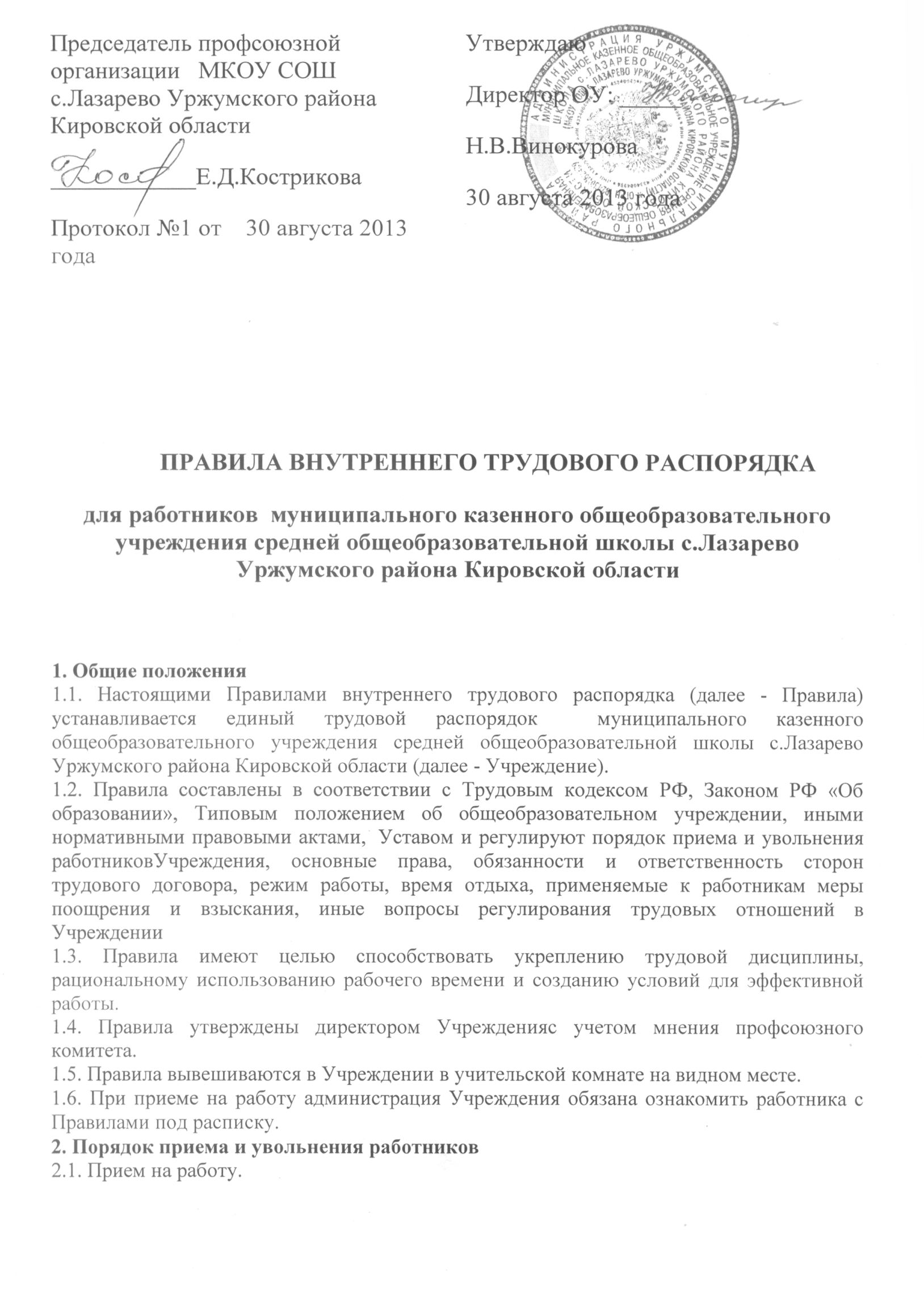                   ПРАВИЛА ВНУТРЕННЕГО ТРУДОВОГО РАСПОРЯДКАдля работников  муниципального казенного общеобразовательного учреждения средней общеобразовательной школы с.Лазарево Уржумского района Кировской области1. Общие положения1.1. Настоящими Правилами внутреннего трудового распорядка (далее - Правила) устанавливается единый трудовой распорядок  муниципального казенного общеобразовательного учреждения средней общеобразовательной школы с.Лазарево Уржумского района Кировской области (далее - Учреждение).1.2. Правила составлены в соответствии с Трудовым кодексом РФ, Законом РФ «Об образовании», Типовым положением об общеобразовательном учреждении, иными нормативными правовыми актами,  Уставом и регулируют порядок приема и увольнения работниковУчреждения, основные права, обязанности и ответственность сторон трудового договора, режим работы, время отдыха, применяемые к работникам меры поощрения и взыскания, иные вопросы регулирования трудовых отношений в Учреждении1.3. Правила имеют целью способствовать укреплению трудовой дисциплины, рациональному использованию рабочего времени и созданию условий для эффективной работы.1.4. Правила утверждены директором Учрежденияс учетом мнения профсоюзного комитета.1.5. Правила вывешиваются в Учреждении в учительской комнате на видном месте.1.6. При приеме на работу администрация Учреждения обязана ознакомить работника с Правилами под расписку.2. Порядок приема и увольнения работников2.1. Прием на работу.2.1.1. Работники реализуют свое право на труд путем заключения трудового договора с Учреждением.2.1.2. Трудовой договор заключается в письменной форме и составляется в двух экземплярах по одному для каждой из сторон: работника и Учреждения.2.1.3. При приеме на работу заключение срочного трудового договора допускается только в  случаях, предусмотренных статьями 58 и 59 Трудового кодекса РФ.2.1.4. При заключении трудового договора работник предоставляет директору Учреждения следующие документы:паспорт или иной документ, удостоверяющий личность;трудовую книжку, за исключением случаев, когда трудовой договор заключается впервые или работник поступает на работу на условиях совместительства;страховое свидетельство государственного пенсионного страхования;документ об образовании, квалификации, наличии специальных знаний;документы воинского учета — для военнообязанных и лиц, подлежащих призыву на военную службу;медицинское заключение (медицинская книжка) об отсутствии противопоказаний по состоянию здоровья для работы в образовательном учреждении.2.1.5. Прием на работу оформляется приказом директора Учреждения и объявляется работнику под  расписку в трехдневный срок со дня подписания трудового договора.2.1.6. При приеме на работу директор Учреждения обязан ознакомить работника со следующими документами:уставом Учреждениянастоящими Правилами; инструкциями по охране труда и соблюдению правил техники безопасности; должностной инструкцией работника; иными локальными актами, регламентирующими трудовую деятельность работника. 2.1.7. При приеме на работу может устанавливаться испытательный срок — не более трех месяцев, а для директора Учреждения , его заместителей, главного бухгалтера , руководителей обособленных подразделений школы — не более шести месяцев.Отсутствие в трудовом договоре условия об испытании означает, что работник принят без испытания.2.1.8. На каждого работникаУчреждения оформляется трудовая книжка в соответствии с требованиями. «Инструкции о порядке ведения трудовых книжек». Трудовые книжки работников Учреждения хранятся в Учреждении.2.1.9. С каждой записью, вносимой на основании приказа директора Учреждения в трудовую книжку,  администрация Учреждения обязана ознакомить ее владельца под расписку в личной карточке.2.1.10. На каждого работника ведется личное дело, после увольнения работника личное дело хранится вУчреждении.2.2. Отказ в приеме на работу.2.2.1. Не допускается необоснованный отказ в заключении трудового договора.2.2.2. Прием на работу осуществляется только исходя из деловых качеств Работника. Какое бы то ни было прямое или косвенное ограничение прав или установление прямых или косвенных преимуществ при заключении трудового договора в зависимости от пола, расы, цвета кожи, национальности, языка, происхождения, имущественного, социального и должностного положения, места жительства (в том числе наличия или отсутствия регистрации по месту жительства или пребывания) не допускается.2.2.3. Лицо, лишенное решением суда права работать в образовательном учреждении в течение   определенного срока, не может быть принято на работу в Учреждение в течение этого срока.2.2.4. Запрещается отказывать в заключении трудового договора женщинам по мотивам, связанным с беременностью или наличием детей.2.2.5. Запрещается отказывать в заключении трудового договора работникам, приглашенным в письменной форме на работу в порядке перевода от другого работодателя, в течение одного  месяца со дня увольнения с прежнего места работы.2.2.6. По требованию лица, которому отказано в заключении трудового договора, администрация Учреждения обязана сообщить причину отказа в письменной форме.2.2.7. Отказ в заключении трудового договора может быть обжалован в судебном порядке.2.3. Увольнение работников.2.3.1. Увольнение работника - прекращение трудового договора - осуществляется только по основаниям, предусмотренным законодательством о труде и об образовании.2.3.2. Работник имеет право в любое время расторгнуть трудовой договор по собственному желанию, предупредив об этом администрацию Учреждения письменно за две недели.2.3.3. Директор Учреждения при расторжении трудового договора по собственному желанию обязан предупредить Учредителя (его представителя) об этом в письменной форме не позднее чем за один месяц.2.3.4. При расторжении трудового договора директор Учреждения издает приказ об увольнении с  указанием основания увольнения в соответствии с Трудовым кодексом РФ или Законом РФ «Об образовании».2.3.5. Записи в трудовую книжку о причинах прекращения трудового договора должны производиться в точном соответствии с формулировками Трудового кодекса РФ или Закона РФ «Об образовании» и со ссылкой на соответствующие статью, пункт Трудового кодекса РФ или Закона РФ «Об образовании».2.3.6. Днем увольнения работника является последний день работы. В последний день работы  директор Учреждения обязан выдать работнику трудовую книжку и, по письменному заявлению, другие документы (или их копии), связанные с работой, а также произвести с ним окончательный расчет.В случае если в день увольнения работника выдать трудовую книжку невозможно в связи с отсутствием работника либо его отказом от получения трудовой книжки на руки, директор Учреждения направляет работнику уведомление о необходимости явиться за трудовой книжкой либо дать согласие на отправление ее по почте. Со дня направления уведомления директор Учреждения освобождается от ответственности за задержку выдачи трудовой книжки.Если работник в день увольнения не работал, то расчет с работником производится не позднее следующего дня после предъявления уволенным работником требования о расчете.2.3.7. При сокращении численности или штата работников преимущественным правом на оставление на работе при равной производительности труда и квалификации дополнительно к основаниям, установленным Трудовым кодексом РФ, пользуются следующие категории работников:члены профсоюзалица воспитывающие детей-инвалидовмолодые специалисты, имеющие трудовой стаж менее одного годалица предпенсионного возраста (за два года до пенсии), проработавшие в учреждении свыше 10 лет;одинокие матери и  отцы, воспитывающие детей до 18 летнагражденные государственными наградами в связи с педагогической деятельностью;3. Основные права, обязанности и ответственность администрации школы3.1. Непосредственное управление Учреждением осуществляет директор.3.2. Директор Учреждения имеет право в порядке, установленном трудовым законодательством:3.2.1. осуществлять прием на работу, перевод, увольнение работников, изменение трудового договора с работниками;3.2.2. применять к работникам меры дисциплинарного взыскания: замечание, выговор, увольнение;3.2.3. совместно с Советом Учреждения осуществлять поощрение и премирование работников;3.2.4. привлекать работников к материальной ответственности в установленном законом порядке;3.2.5. требовать от работников исполнения ими трудовых обязанностей и бережного отношения к имуществу Учреждения и других работников, соблюдения настоящих Правил;3.2.6. принимать локальные нормативные акты, содержащие обязательные для работников нормы.3.3. Директор Учреждения обязан:3.3.1. соблюдать законы и иные нормативные правовые акты, локальные нормативные акты, условия коллективного договора, соглашений и трудовых договоров;3.3.2. предоставлять работникам работу, обусловленную трудовым договоров;3.3.3. обеспечивать безопасность труда и условия труда, отвечающие требованиям охраны и гигиены труда;3.3.4. обеспечивать работников оборудованием, инструментами, технической документацией и иными средствами, необходимыми для исполнения ими трудовых обязанностей;3.3.5. вести коллективные переговоры, а также заключать коллективный договор в порядке, установленном законодательством РФ;3.3.6. предоставлять представителям работников полную и достоверную информацию, необходимую для заключения коллективного договора, соглашения и контроля за их выполнением.3.4. Администрация Учреждения осуществляет внутришкольный контроль, посещение уроков, школьных и внешкольных мероприятий.3.5. Учреждение как юридическое лицо несет ответственность перед работниками:3.5.1. за ущерб, причиненный в результате незаконного лишения работника возможности трудиться: за задержку трудовой книжки при увольнении работника, незаконное отстранение работника от работы, его незаконное увольнение или перевод на другую работу и в иных случаях, предусмотренных законодательством;3.5.2. за задержку выплаты заработной платы, оплаты отпуска, выплат при увольнении и других  выплат, причитающихся работнику;3.5.3. за причинение ущерба имуществу работника;3.5.4. в иных случаях, предусмотренных законодательством. 4. Основные права и обязанности работников4.1. Работник имеет право на:4.1.1. заключение, изменение и расторжение трудового договора в порядке и на условиях, которые установлены Трудовым кодексом РФ и иными федеральными законами;4.1.2. предоставление ему работы, обусловленной трудовым договором;4.1.3. рабочее место, соответствующее условиям, предусмотренным государственными стандартами организации и безопасности труда и коллективным договором;4.1.4. своевременную и в полном объеме выплату заработной платы в соответствии с трудовым договором;4.1.5. отдых, обеспечиваемый установлением нормальной продолжительности рабочего времени, сокращенного рабочего времени для отдельных профессий и категорий работников, предоставлением еженедельных выходных дней, нерабочих праздничных дней, оплачиваемых ежегодных отпусков, в том числе удлиненных для отдельных категорий работников;4.1.6. полную достоверную информацию об условиях труда и требованиях охраны труда на рабочем месте;4.1.7. профессиональную подготовку, переподготовку и повышение своей квалификации;4.1.8. объединение, включая право на создание профессиональных союзов и вступление в них для защиты своих трудовых прав, свобод и законных интересов;4.1.9. участие в управлении Учреждением в формах, предусмотренных законодательством и уставом Учреждения ;4.1.10. защиту своих трудовых прав, свобод, законных интересов всеми не запрещенными законом способами;4.1.11. защиту своей профессиональной чести и достоинства;4.1.12. возмещение вреда, причиненного работнику в связи с исполнением им трудовых обязанностей;4.1.13. обязательное социальное страхование в случаях, предусмотренных законодательством РФ;4.1.14. предоставление отпуска без сохранения заработной платы по основаниям и на срок, установленные Трудовым кодексом РФ и иными федеральными законами, а также по любым другим основаниям при отсутствии отрицательных последствий для образовательного процесса.4.2. Педагогические работники Учреждения имеют право на:4.2.1. свободу выбора и использования методик обучения и воспитания, учебных пособий и материалов, учебников в соответствии с образовательной программой, утвержденной образовательным учреждением, методов оценки знаний обучающихся, воспитанников при исполнении профессиональных обязанностей;4.2.2. сокращенную продолжительность рабочего времени;4.2.3. удлиненный оплачиваемый отпуск в соответствии с законодательством РФ;4.2.4. длительный отпуск сроком до одного года, предоставляемый не реже чем через каждые 10 лет непрерывной преподавательской работы в порядке, устанавливаемом Учредителем;4.2.5. получение ежемесячной денежной компенсации в целях содействия обеспечению книгоиздательской продукцией и периодическими изданиями в размере, устанавливаемом органом местного самоуправления.4.3. Работник обязан:4.3.1. добросовестно исполнять трудовые обязанности, возложенные на него трудовым договором;4.3.2. соблюдать Устав Учреждения и настоящие Правила;4.3.3. соблюдать трудовую дисциплину;4.3.4. выполнять установленные нормы труда;4.3.5. соблюдать требования по охране труда и обеспечению безопасности труда;4.3.6. бережно относиться к имуществу Учреждения и других работников;4.3.7. незамедлительно сообщить директору Учреждения о возникновении ситуации, представляющей угрозу жизни и здоровью участников образовательного процесса, сохранности имущества Учреждения ;4.3.8. поддерживать дисциплину в Учреждении на основе уважения человеческого достоинства обучающихся без применения методов физического и психического насилия;4.3.9. проходить предварительные и периодические медицинские осмотры.4.4. Работникам Учреждения в период организации образовательного процесса (в период урока) запрещается:изменять по своему усмотрению расписание уроков (занятий) и график работы;отменять, удлинять или сокращать продолжительность уроков и (занятий) и перерывов (перемен) между ними;удалять обучающихся с уроков;курить в помещении и на территории Учреждения;отвлекать обучающихся во время учебного процесса на иные, не связанные с учебным процессом, мероприятия, освобождать от занятий для выполнения общественных поручений;отвлекать работников Учреждения в рабочее время от их непосредственной работы для выполнения общественных обязанностей и проведения разного рода мероприятий, не связанных с основной деятельностью Учреждения ;созывать в рабочее время собрания, заседания и всякого рода совещания по общественным делам.4.5. Работник несет материальную ответственность за причиненный Учреждению прямой действительный ущерб.4.5.1. Под прямым действительным ущербом понимается реальное уменьшение наличного  имущества Учреждения или ухудшение состояния указанного имущества (в том числе имущества треть их лиц, находящегося в Учреждении, если учреждение несет ответственность за сохранность этого имущества), а также необходимость для Учреждения произвести затраты либо излишние выплаты на приобретение или восстановление имущества.4.5.2. За причиненный ущерб работник несет материальную ответственность в пределах своего  среднего месячного заработка, за исключением случаев, предусмотренных пунктами 4.5.3. и 4.5.4. настоящих Правил.4.5.3. Материальная ответственность в полном размере причиненного ущерба возлагается на работника в следующих случаях:недостачи ценностей, вверенных ему на основании специального письменного договора или полученных им по разовому документу;умышленного причинения ущерба;причинения ущерба в состоянии алкогольного, наркотического или токсического опьянения;причинения ущерба в результате преступных действий работника, установленных приговором суда;причинения ущерба в результате административного проступка, если таковой установлен соответствующим государственным органом;разглашения сведений, составляющих охраняемую законом тайну (служебную, коммерческую или иную), в случаях, предусмотренных федеральными законами;причинения ущерба не при исполнении работником трудовых обязанностей.4.6. Работники Учреждения привлекаются к дисциплинарной ответственности в порядке, установленном пунктами 7.4. - 7.13. настоящих Правил.5. Режим работы и время отдыха5.1. В Учреждении устанавливается  шестидневная рабочая неделя с одним выходным днем воскресенье.Занятия в Учреждении проводятся в одну смену. Время начала и окончания уроков определяется приказом директора на начало учебного года.5.2. Продолжительность рабочей недели: для мужчин - 40 часов, для женщин – 36 часов.5.3. Для педагогических работников учреждения устанавливается сокращенная продолжительность рабочего времени - не более 36 часов в неделю. Конкретная продолжительность рабочего времени педагогических работников устанавливается с учетом норм часов педагогической работы, установленных за ставку заработной платы, объемов учебной нагрузки, выполнения дополнительных обязанностей.Продолжительность рабочего дня, режим рабочего времени и выходные дни для учебно-вспомогательного и обслуживающего персонала определяются приказом директора на начало учебного года.5.3. Для педагогических работников, а также для учебно-вспомогательного и  обслуживающего персонала, выполняющих свои обязанности непрерывно в течение рабочего дня, перерыв для приема пищи не устанавливается. Работникам образовательного учреждения обеспечивается возможность приема пищи: педагогическим - одновременно вместе с обучающимися, воспитанниками в школьной столовой; учебно-вспомогательному и  обслуживающему персоналу – в школьной столовой или на своем рабочем месте.5.4. Для сторожей применяется суммированный учет рабочего времени с учетным периодом, равным кварталу. Работодатель обязан обеспечить отработку Работником нормы часов за учетный период. Выходные дни сторожам предоставляются по скользящему графику. Графики работы доводятся до сведения указанных работников не позднее чем за один месяц до введения их в действие.5.5. Рабочее время педагогических работников включает преподавательскую (учебную) работу, воспитательную, а также другую педагогическую работу, предусмотренную должностными обязанностями и настоящими Правилами.5.6. Учебная нагрузка педагогического работника устанавливается исходя из количества часов по учебному плану и учебным программам, обеспеченности кадрами, других условий работы в Учреждении и закрепляется в заключенном с работником трудовом договоре.Учебная нагрузка, объем которой больше или меньше нормы часов за ставку заработной платы, устанавливается только с письменного согласия работника.Установленный в начале учебного года объем учебной нагрузки не может быть уменьшен в течение учебного года по инициативе администрации Учреждения , за исключением случаев уменьшения количества часов по учебным планам и программам, сокращения количества классов (групп продленного дня).В зависимости от количества часов, предусмотренных учебным планом, учебная нагрузка педагогических работников может быть разной в первом и втором учебных полугодиях.При установлении учебной нагрузки на новый учебный год учителям и другим педагогическим работникам, для которых Учреждение является местом основной работы, как правило, сохраняется ее объем и преемственность преподавания предметов в классах.5.7. В случае производственной необходимости администрация Учреждения имеет право перевести работника на срок до одного месяца на не обусловленную трудовым договором работу в Учреждении с оплатой труда по выполняемой работе, но не ниже среднего заработка по прежней работе. Такой перевод допускается для предотвращения катастрофы, производственной аварии или устранения последствий катастрофы, аварии или стихийного бедствия; для предотвращения несчастных случаев, простоя, уничтожения или порчи имущества, а также для замещения отсутствующего работника. При этом работник не может быть переведен на работу, противопоказанную ему по состоянию здоровья.5.8. Перевод работника для замещения отсутствующего работника может производиться без его согласия в случаях, когда имеется угроза жизни и здоровью участников образовательного процесса, возникновения несчастных случаев и иных подобных чрезвычайных последствий. Если работник наряду со своей основной работой выполняет обязанности временно отсутствующего работника, то ему производится доплата в размере, определяемом соглашением сторон трудового договора.5.9. Рабочее время педагогического работника, связанное с проведением уроков (занятий), определяется расписанием уроков (занятий). Расписание уроков (занятий) составляется и утверждается администрацией Учреждения по согласованию с выборным профсоюзным органом с учетом обеспечения педагогической целесообразности, соблюдения санитарно-гигиенических норм и максимальной экономии времени педагога.5.10. Педагогическим работникам (если это возможно исходя из объема выполняемой ими учебной нагрузки и количества часов по учебному плану, отведенных на преподаваемую ими дисциплину) устанавливается один свободный от проведения занятий день в неделю для методической работы и повышения квалификации.5.11. К рабочему времени относятся следующие периоды:заседание педагогического совета; общее собрание коллектива (в случаях предусмотренных законодательством); заседание методического объединения; родительские собрания и собрания коллектива учащихся; дежурства педагогов на внеурочных мероприятиях, продолжительность которых составляет от одного часа до 2,5 часов. 5.12. Директор Учреждения привлекает педагогических работников к дежурству по Учреждению. График дежурств составляется на месяц, утверждается директором по согласованию с выборным профсоюзным органом и вывешивается на видном месте. Дежурство должно начинаться не ранее чем за 20 минут до начала занятий обучающихся и продолжаться не более 20 минут после их окончания.5.13. Время осенних, зимних и весенних каникул, а также время летних каникул, не совпадающее с очередным отпуском, является рабочим временем педагогических и других работников образовательных учреждений.График работы в каникулы утверждается приказом директора Школы.5.14. Рабочее время, свободное от уроков, дежурств, участия во внеурочных мероприятиях, предусмотренных планом образовательного учреждения (заседания педагогического совета, родительские собрания и т.п.), педагогический работник вправе использовать по своему усмотрению для подготовки к занятиям, самообразования и повышения квалификации.5.15. Работникам Учреждения предоставляется ежегодный оплачиваемый отпуск сроком не менее 28 календарных дней. Педагогическим работникам предоставляется удлиненный отпуск продолжительностью 56 календарных дней. Также работникам предоставляется ежегодный дополнительный оплачиваемый отпуск продолжительностью 24 календарных дня в соответствии со статьей 116 Трудового кодекса РФ. Отпуск предоставляется в соответствии с графиком, утверждаемым директором Учреждения с учетом мнения выборного профсоюзного органа не позднее чем за две недели до наступления календарного года. О времени начала отпуска работник должен быть извещен не позднее чем за две недели до его начала.5.16. Работникам Учреждения могут предоставляться дополнительные неоплачиваемые отпуска в соответствии со статьей 128 Трудового кодекса РФ.5.17. Педагогическим работникам через каждые 10 лет непрерывной педагогической работы предоставляется длительный отпуск сроком до одного года в порядке, определяемом Учредителем.5.18. Администрация Учреждения ведет учет рабочего времени, фактически отработанного каждым работником. В случае болезни работника, последний по возможности незамедлительно информирует администрацию и предъявляет листок нетрудоспособности в первый день выхода на работу.6. Оплата труда6.1. Оплата труда работников Учреждения осуществляется в соответствии с действующей тарифной системой оплаты труда, штатным расписанием и сметой расходов.6.2. Оплата труда работников Учреждения осуществляется в зависимости от установленного разряда по оплате труда в соответствии с занимаемой должностью, уровнем образования и стажем работы, а также полученным квалификационным разрядом по итогам аттестации.6.3. Оплата труда педагогическим работникам осуществляется в зависимости от установленной учебной нагрузки при тарификации, которая производится один раз в год, но раздельно по полугодиям, если учебными планами на каждое полугодие предусматривается разное количество  часов на предмет.Тарификация утверждается директором Учреждения не позднее 9 сентября текущего года с учетом мнения выборного профсоюзного органа на основе предварительной тарификации, разработанной и доведенной до сведения педагогических работников не позднее апреля месяца текущего года.Установленная при тарификации заработная плата выплачивается ежемесячно независимо от числа недель и рабочих дней в разные месяцы года.6.4. За время работы в период осенних, зимних, весенних и летних каникул обучающихся, а также в периоды отмены учебных занятий оплата труда педагогических работников и лиц из числа руководящего, административно-хозяйственного и учебно-вспомогательного персонала, ведущих в течение учебного года преподавательскую работу, в том числе занятия с кружками, производится из расчета заработной платы, установленной при тарификации, предшествующей началу каникул или периоду отмены учебных занятий.Лицам, работающим на условиях почасовой оплаты и не ведущим педагогической работы во время каникул, оплата за это время не производится.6.5. Выплата заработной платы в Учреждении производится два раза в месяц  6 и 20 числамкаждого месяца через кассу. По заявлению работника его заработная плата может перечисляться на счет в Сберегательном банке РФ.6.6. В Школе устанавливаются стимулирующие выплаты, доплаты, премирование работников в соответствии с Положением о новой оплате труда.6.7. Работникам при выполнении работ в условиях труда, отклоняющихся от нормальных, производятся доплаты в соответствии с законодательством, коллективным договором, трудовым  договором.7. Применяемые к работникам меры поощрения и взыскания7.1. Работодатель поощряет работников, добросовестно исполняющих трудовые обязанности, в следующих формах:объявление благодарности; выплата премии; награждение ценным подарком; награждение почетной грамотой; представление к званию лучшего по профессии; представление к награждению государственными наградами; 7.2. Поощрение в виде выплаты премии осуществляется в соответствии с Положением о премировании. Иные меры поощрения по представлению совета Учреждения объявляются приказом директора Учреждения.7.3. Сведения о поощрении вносятся в трудовую книжку работника в установленном порядке.7.4. За совершение дисциплинарного проступка, то есть неисполнение или ненадлежащее исполнение работником по его вине возложенных на него трудовых обязанностей, директор Учреждения имеет право применить следующие дисциплинарные взыскания:замечание;выговор;увольнение по соответствующим основаниям, установленным Трудовым Кодексом РФ и (или) Законом РФ «Об образовании».7.5. Дисциплинарное взыскание на директора Учреждения налагает Учредитель.7.6. Дисциплинарное расследование нарушений педагогическим работником Учреждения норм профессионального поведения и (или) устава Учреждения может быть проведено только по поступившей на него жалобе, поданной в письменной форме. Копия жалобы должна быть передана данному педагогическому работнику.Ход дисциплинарного расследования и принятые по его результатам решения могут быть преданы гласности только с согласия заинтересованного педагогического работника Учреждения, за исключением случаев, ведущих к запрещению заниматься педагогической деятельностью, или при необходимости защиты интересов обучающихся.7.7. До применения дисциплинарного взыскания директор Учреждения должен затребовать от работника объяснение в письменной форме. В случае отказа работника дать указанное объяснение составляется соответствующий акт. Отказ работника дать объяснение не является препятствием для применения дисциплинарного взыскания.7.8. Дисциплинарное взыскание применяется не позднее одного месяца со дня обнаружения проступка, не считая времени болезни работника, пребывания его в отпуске, а также времени, необходимого на учет мнения представительного органа работников.7.9. Дисциплинарное взыскание не может быть применено позднее шести месяцев со дня совершения проступка, а по результатам ревизии, проверки финансово-хозяйственной деятельности или аудиторской проверки — позднее двух лет со дня его совершения. В указанные сроки не включается время производства по уголовному делу.7.10. За каждый дисциплинарный проступок может быть применено только одно дисциплинарное взыскание.Приказ директора Учреждения о применении дисциплинарного взыскания объявляется работнику под расписку в течение трех рабочих дней со дня его издания. В случае отказа работника подписать указанный приказ составляется соответствующий акт.7.11. Дисциплинарное взыскание может быть обжаловано работником в государственную инспекцию труда или органы по рассмотрению индивидуальных трудовых споров.7.12. Если в течение года со дня применения дисциплинарного взыскания работник не будет подвергнут новому дисциплинарному взысканию, то он считается не имеющим дисциплинарного взыскания.7.13. Директор Учреждения до истечения года со дня применения дисциплинарного взыскания  имеет право снять его с работника по собственной инициативе, просьбе самого работника, Совета Учреждения или Общего собрания коллектива Учреждения .Правила внутреннего распорядка работы школы являются едиными и обязаны исполняться всеми работниками школы без исключения, контроль за соблюдением правил возложен на администрацию школы и профсоюзный комитет.Правила внутреннего трудового распорядка рассмотрены на заседании трудового коллектива 21.08.2013г.Председатель профсоюзной организации   МКОУ СОШ с.Лазарево Уржумского района Кировской области____________Е.Д.КостриковаПротокол №1 от    30 августа 2013 года                 УтверждаюДиректор ОУ: _____Н.В.Винокурова30 августа 2013 года